Základní škola JIH, Mariánské Lázně, Komenského 459, příspěvková organizace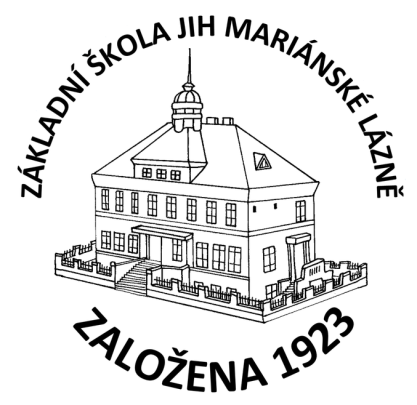 O B J E D N Á V K AObjednáváme u Vás zasíťování školy – WIFI síť dle nabídky ze dne 26.4.2022 v celkové hodnotě 100.000,- Kč bez DPH.V Mariánských Lázních, dne 27.4.2022Mgr. Jaroslava Baumgartnerová              ředitelka školyGP Metronet, s.r.o.Plzeňská 849/1a353 01 Mariánské LázněIČ: 27965872